NOVOPATH s.r.o.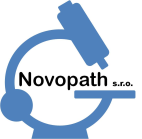 veterinární patologieIČ 07302983, DIČ CZ 07302983Vrchlického 230, 533 45 Čeperka, tel. 725 485 828e-mail: novopath@seznam.cz_______________________________________________________________________________________________________________________________________________________________________________________________________Žádanka o histopatologické/cytopatologické vyšetřeníMajitel:Majitel:Majitel:Majitel:Anamnéza: (lze použít i zadní stranu žádanky)Anamnéza: (lze použít i zadní stranu žádanky)Anamnéza: (lze použít i zadní stranu žádanky)Druh:Druh:Druh:Druh:Anamnéza: (lze použít i zadní stranu žádanky)Anamnéza: (lze použít i zadní stranu žádanky)Anamnéza: (lze použít i zadní stranu žádanky)Plemeno:Plemeno:Plemeno:Plemeno:Anamnéza: (lze použít i zadní stranu žádanky)Anamnéza: (lze použít i zadní stranu žádanky)Anamnéza: (lze použít i zadní stranu žádanky)Jméno zvířete:Jméno zvířete:Jméno zvířete:Jméno zvířete:Klinická diagnóza:Klinická diagnóza:Klinická diagnóza:Věk: Pohlaví:  samec  samicePohlaví:  samec  samiceKastrace:  ano  neKlinická diagnóza:Klinická diagnóza:Klinická diagnóza:Věk: Pohlaví:  samec  samicePohlaví:  samec  samiceKastrace:  ano  neCo je zasláno k vyšetření:Co je zasláno k vyšetření:Co je zasláno k vyšetření:Věk: Pohlaví:  samec  samicePohlaví:  samec  samiceKastrace:  ano  nePřesná anatomická lokalizace:Přesná anatomická lokalizace:Přesná anatomická lokalizace:Předchozí vyšetření:    ano, číslo:Předchozí vyšetření:    ano, číslo:Předchozí vyšetření:    ano, číslo:Předchozí vyšetření:    ano, číslo:Kompletní excize:        ano        neKompletní excize:        ano        neKompletní excize:        ano        neVelikostléze:Dobarůstu:Počet částic/skel:Odeslal:Odeslal:Odeslal:Odeslal:Velikostléze:Dobarůstu:Počet částic/skel:Fakturační údaje: (jméno/název, adresa, IČ a DIČ pro plátce DPH) Fakturační údaje: (jméno/název, adresa, IČ a DIČ pro plátce DPH) Fakturační údaje: (jméno/název, adresa, IČ a DIČ pro plátce DPH) Fakturační údaje: (jméno/název, adresa, IČ a DIČ pro plátce DPH) Velikostléze:Dobarůstu:Počet částic/skel:Fakturační údaje: (jméno/název, adresa, IČ a DIČ pro plátce DPH) Fakturační údaje: (jméno/název, adresa, IČ a DIČ pro plátce DPH) Fakturační údaje: (jméno/název, adresa, IČ a DIČ pro plátce DPH) Fakturační údaje: (jméno/název, adresa, IČ a DIČ pro plátce DPH) Preferovaný jazyk nálezu:    český       anglickýPreferovaný jazyk nálezu:    český       anglickýPreferovaný jazyk nálezu:    český       anglickýFakturační údaje: (jméno/název, adresa, IČ a DIČ pro plátce DPH) Fakturační údaje: (jméno/název, adresa, IČ a DIČ pro plátce DPH) Fakturační údaje: (jméno/název, adresa, IČ a DIČ pro plátce DPH) Fakturační údaje: (jméno/název, adresa, IČ a DIČ pro plátce DPH) Vyplní laboratoř:Vyplní laboratoř:Vyplní laboratoř:e-mail:e-mail:e-mail:e-mail:Vyplní laboratoř:Vyplní laboratoř:Vyplní laboratoř:Datum:Datum:Podpis:Podpis:Vyplní laboratoř:Vyplní laboratoř:Vyplní laboratoř:adresa pro zasílání vzorků: Novopath s.r.o., Vrchlického 230, 533 45 Čeperkaadresa pro zasílání vzorků: Novopath s.r.o., Vrchlického 230, 533 45 Čeperkaadresa pro zasílání vzorků: Novopath s.r.o., Vrchlického 230, 533 45 Čeperkaadresa pro zasílání vzorků: Novopath s.r.o., Vrchlického 230, 533 45 ČeperkaVyplní laboratoř:Vyplní laboratoř:Vyplní laboratoř: